Publicado en Barcelona el 30/06/2020 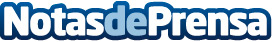 La consultoria CEDEC destaca el factor diferencial del lideratge en empreses innovadoresLa innovació s'ha convertit en un factor diferencial perquè empreses de tots els sectors i mides continuïn sent competitives, encara més, en entorns cada cop més digitalitzats i canviants com l'actual. Aconseguir que la innovació s'implementi en l'organització no és senzill. Es necessiten líders audaços i compromesos per ajudar les companyies en aquest canvi de rumb cap a un nou model de negociDatos de contacto:BENDITA SERVICIOS PUBLICITARIOS, SLGabinet de Premsa930330101Nota de prensa publicada en: https://www.notasdeprensa.es/la-consultoria-cedec-destaca-el-factor-diferencial-del-lideratge-en-empreses-innovadores Categorias: Cataluña Otros Servicios Consultoría http://www.notasdeprensa.es